	Greenscreen Doink foto maken Open de app: safari (Internet)Open de app: safari (Internet)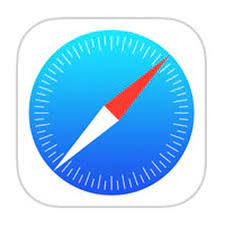 Kies een afbeelding voor je achtergrondKies een afbeelding voor je achtergrond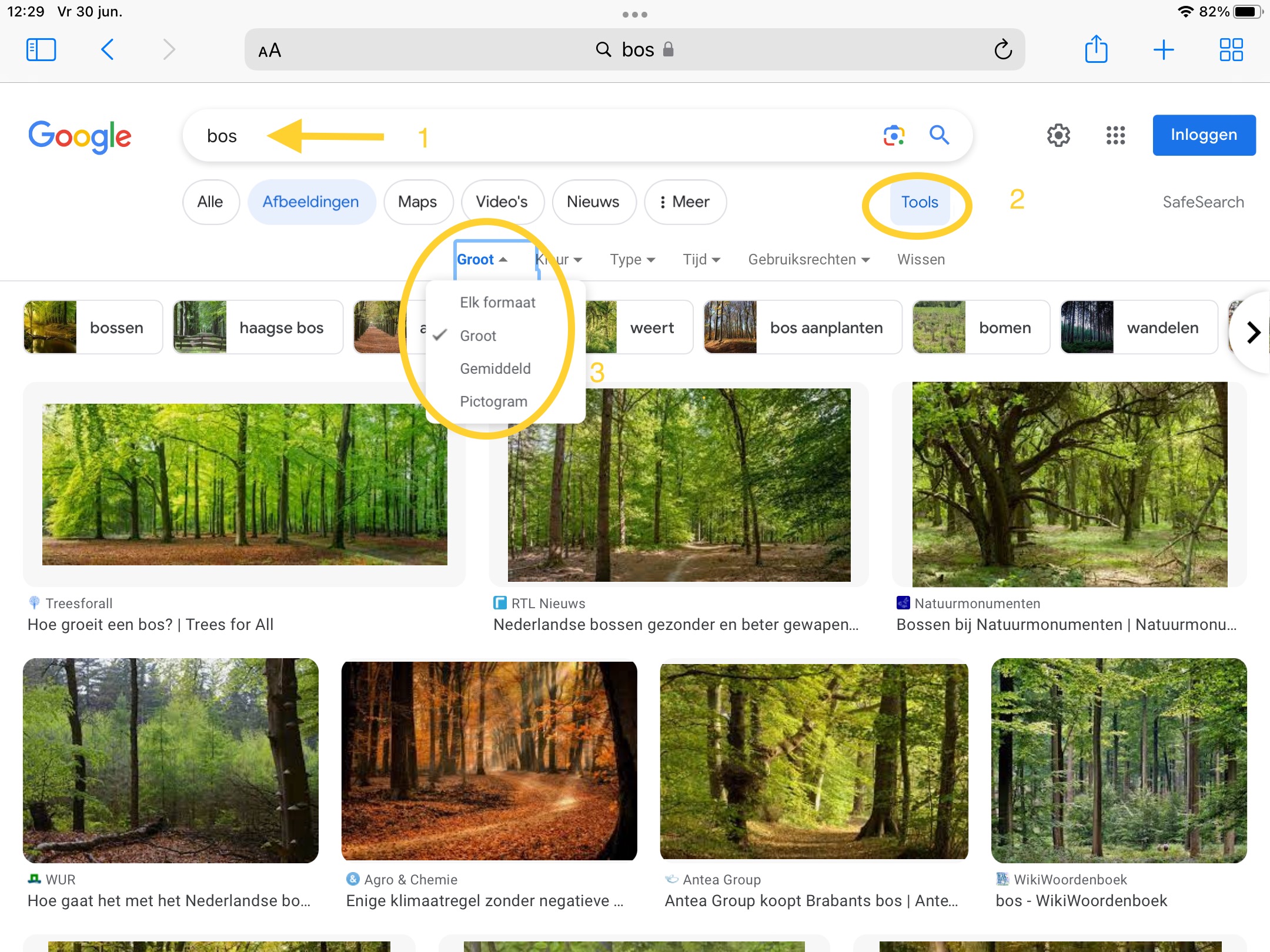 Maak een foto van jezelf voor het greenscreenMaak een foto van jezelf voor het greenscreen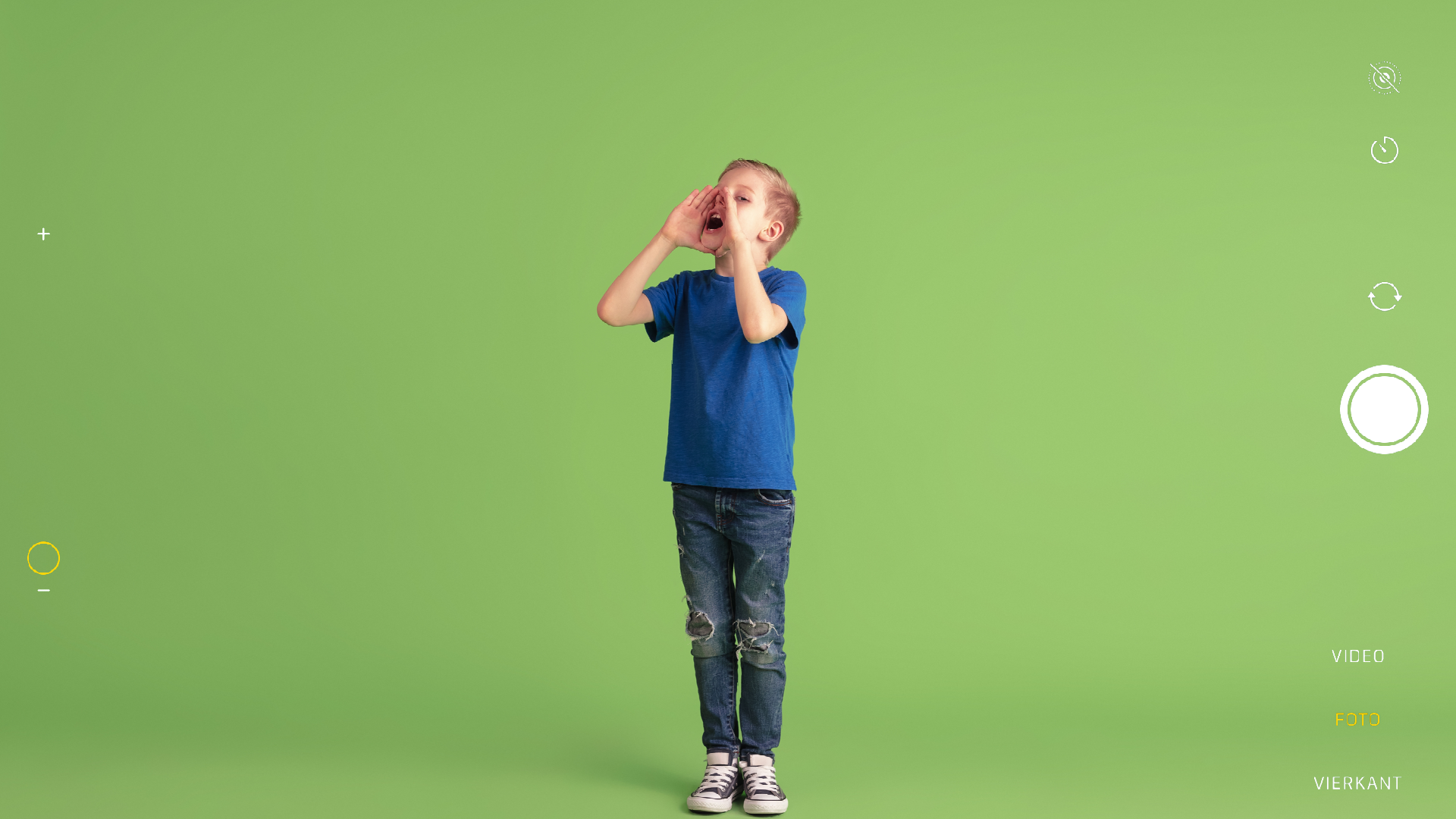 Open de app: greenscreen Doink Open de app: greenscreen Doink 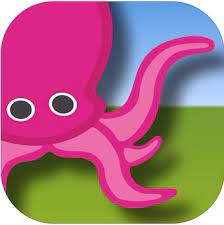 Klik op het plusje  Kies: create a New ProjectKlik op het plusje  Kies: create a New Project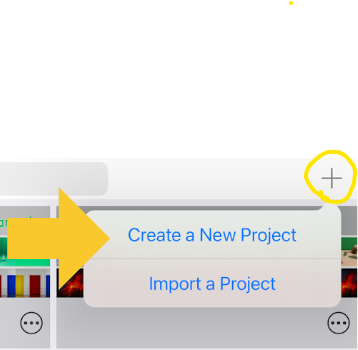 Klik op image(afbeelding)Klik op image(afbeelding)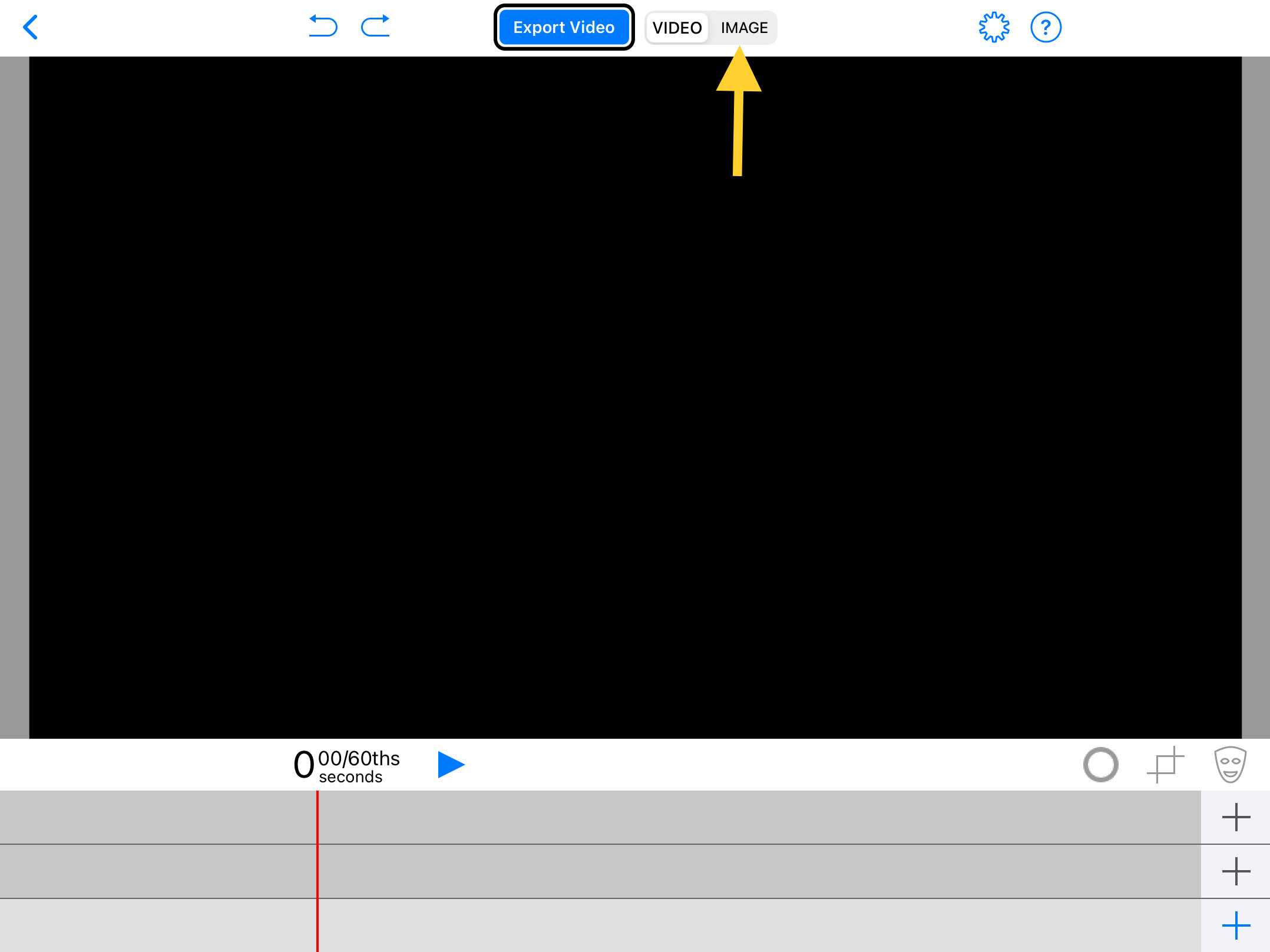 Klik bij de onderste ‘balk’ op de +Klik bij de onderste ‘balk’ op de +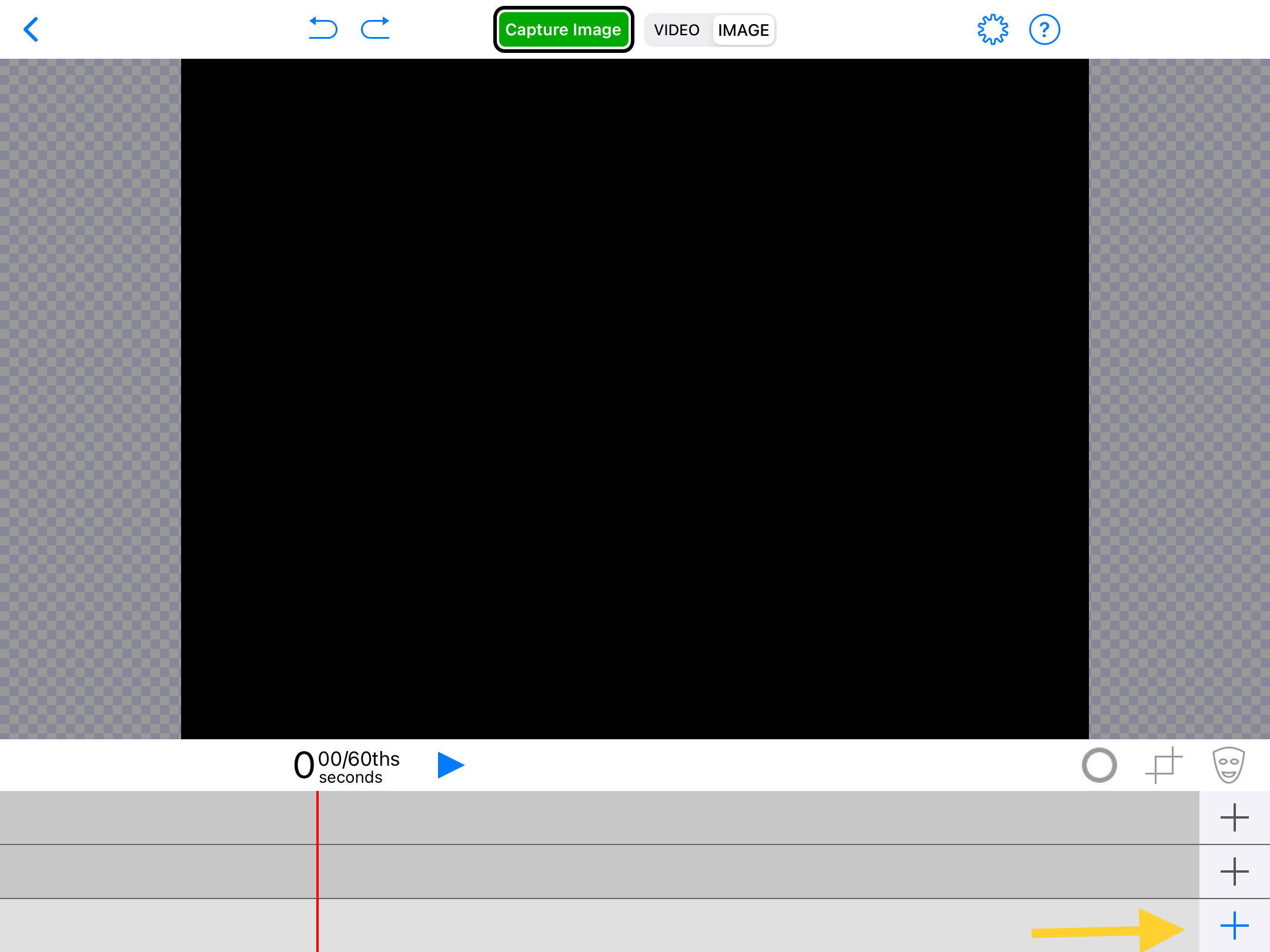 Klik op Photos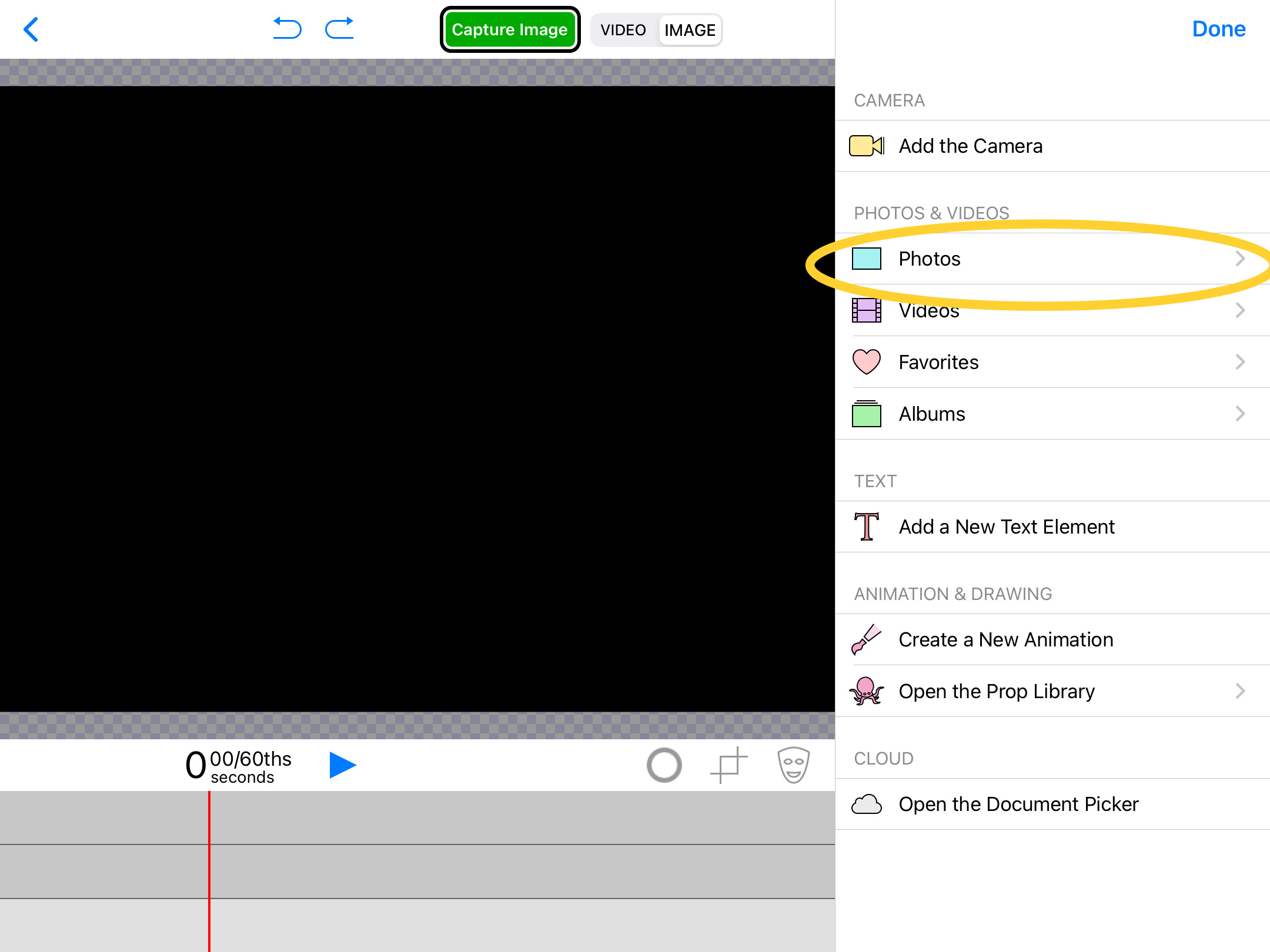 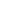 Klik op PhotosKlik op een afbeelding/ foto Klik op DoneKlik op een afbeelding/ foto Klik op Done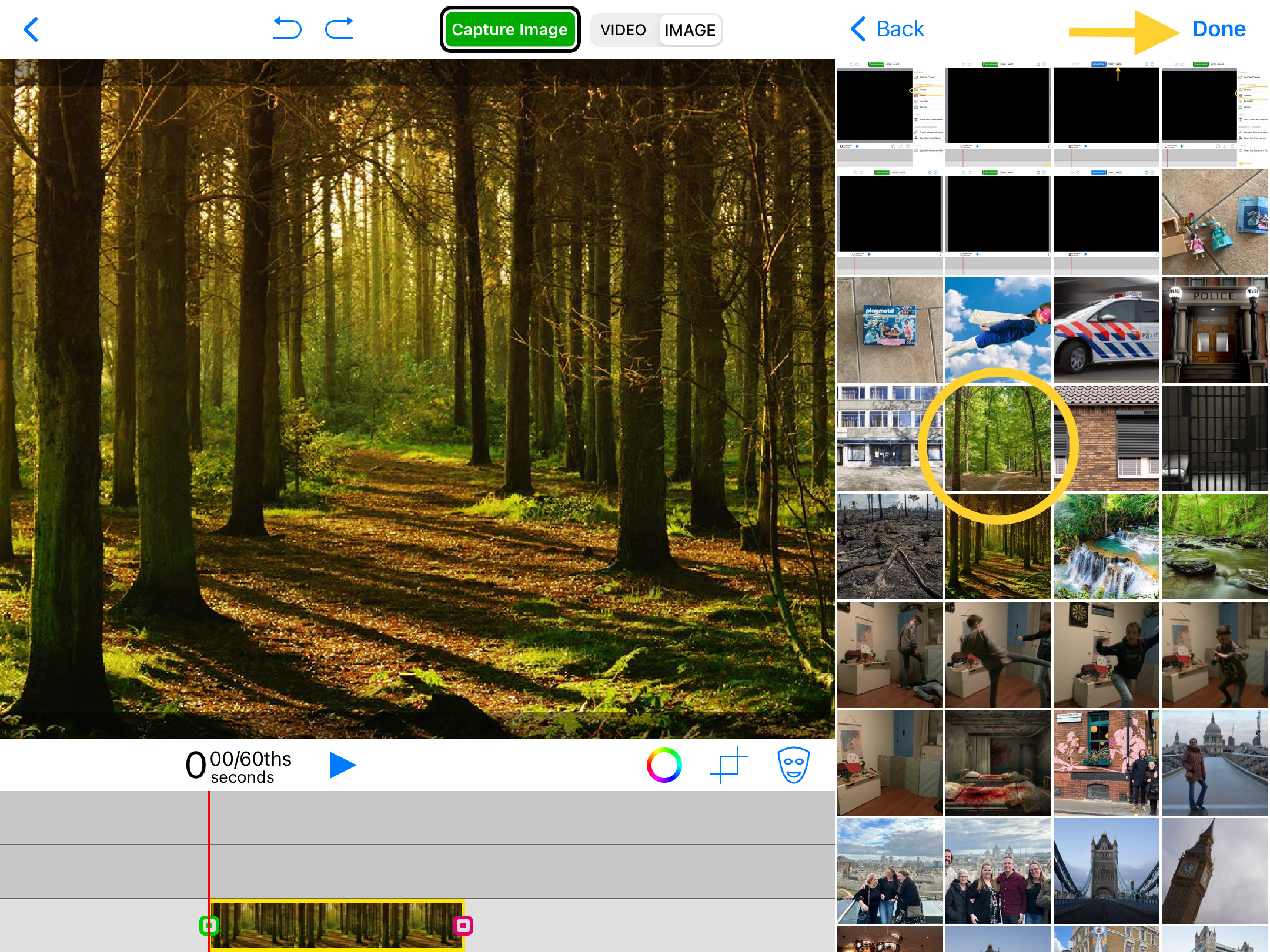 Op de 2e ‘balk’ voeg je je greenscreenfoto toeKlik op DoneOp de 2e ‘balk’ voeg je je greenscreenfoto toeKlik op Done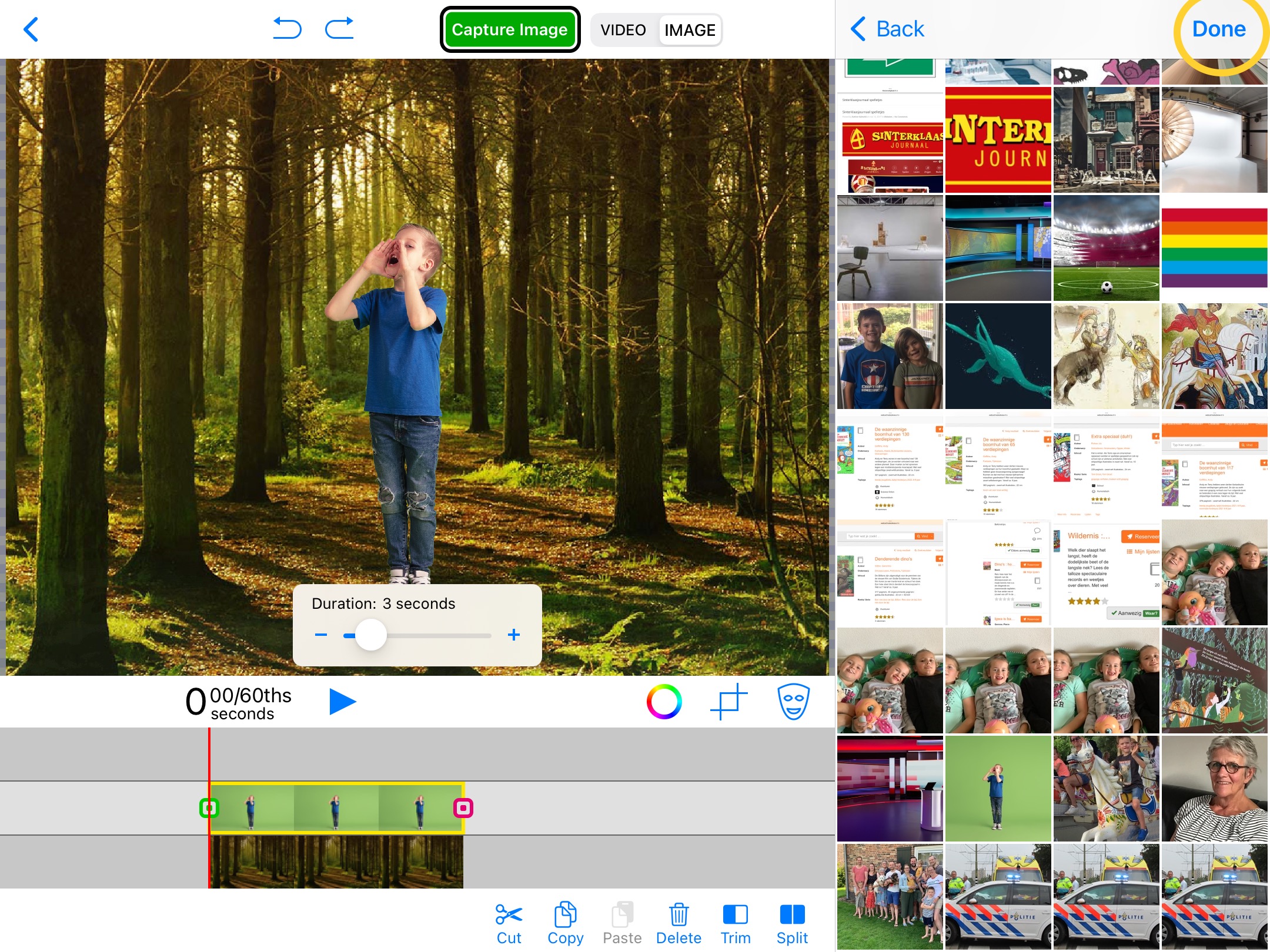 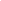 Met deze knoppen kun je je greenscreenfoto bewerken. Met deze knoppen kun je je greenscreenfoto bewerken. 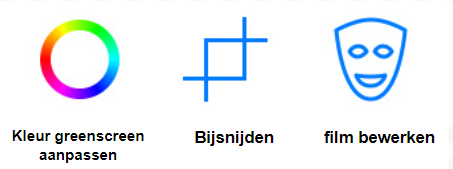 Met deze knoppen kun je je greenscreenfoto bewerken. Met deze knoppen kun je je greenscreenfoto bewerken. Kleur scherm aanpassenKleur scherm aanpassenfoto bijsnijdenfoto bijsnijdenmasker toolmasker tool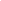 masker tool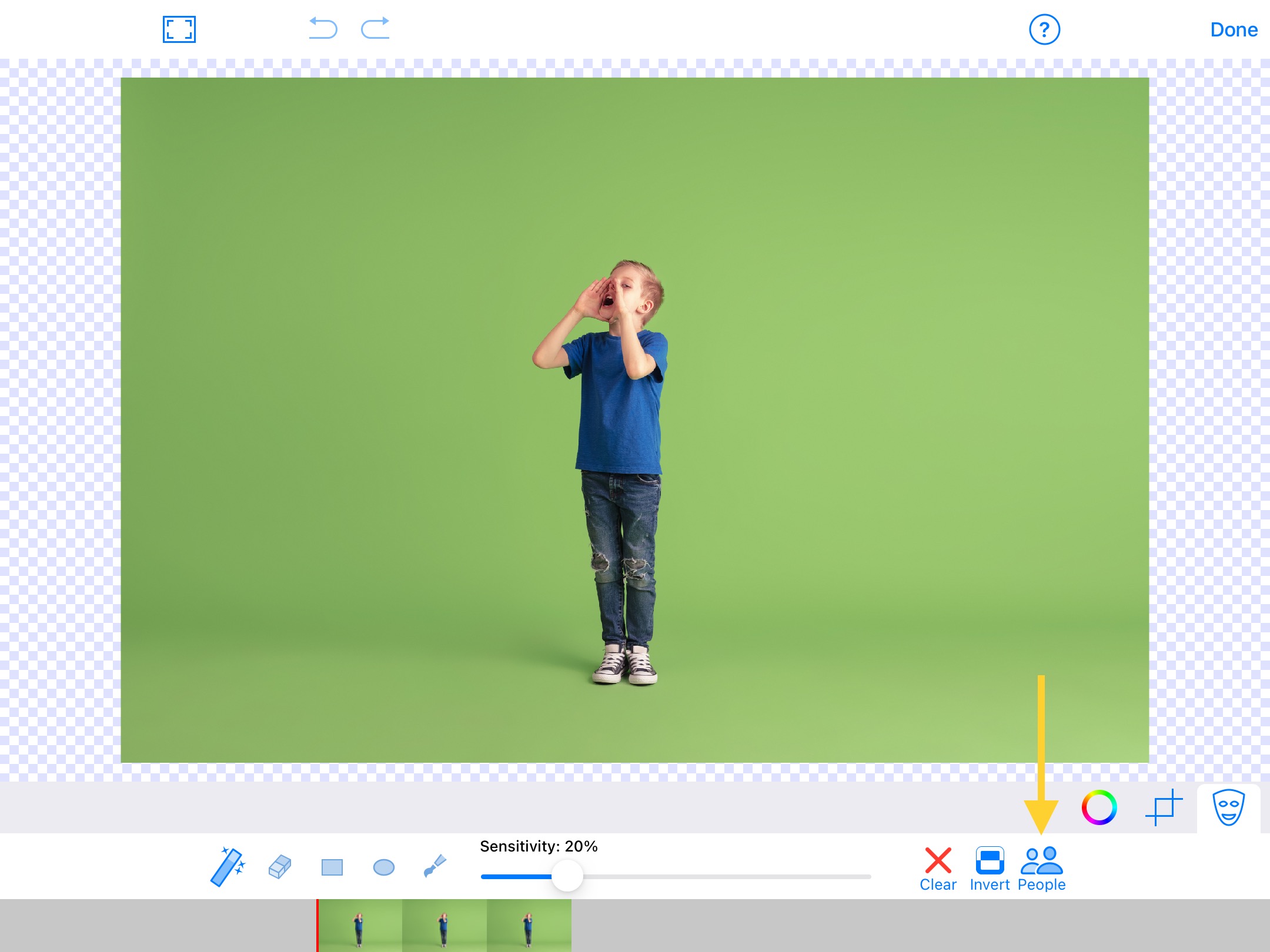 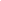 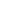 achtergrond verwijderen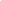 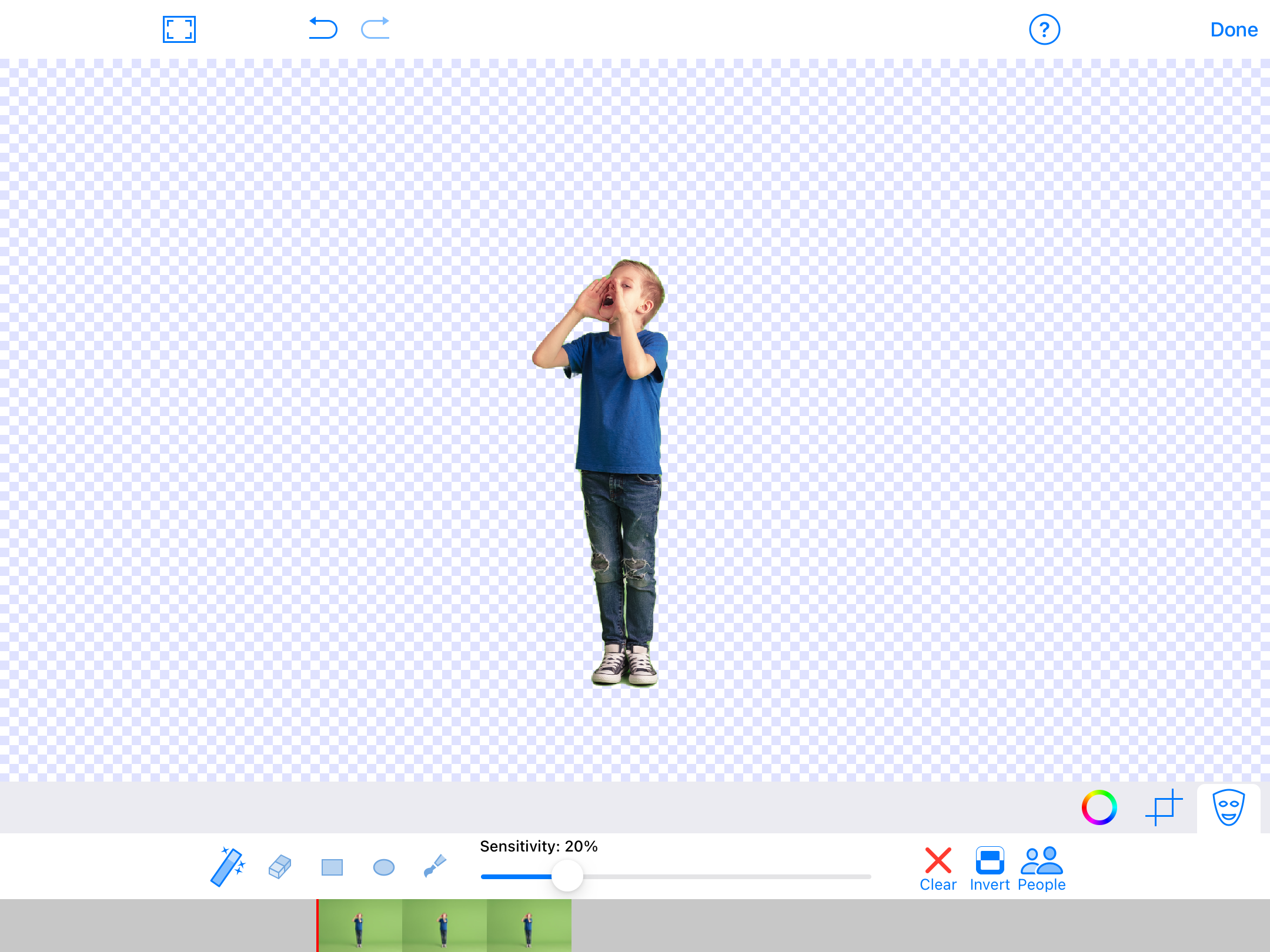 Foto klaar? Capture imageFoto klaar? Capture image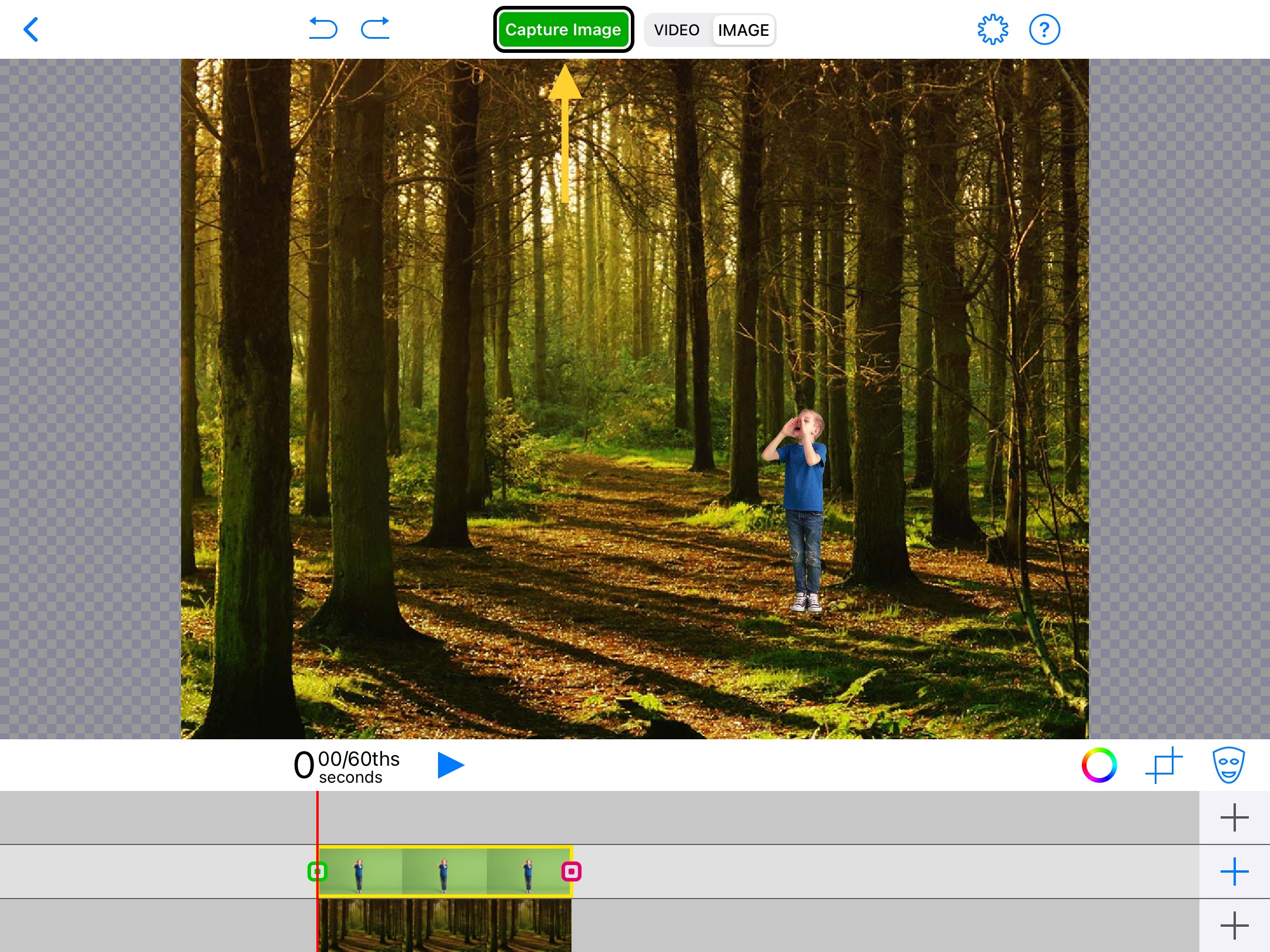 Klik op saveKlik op save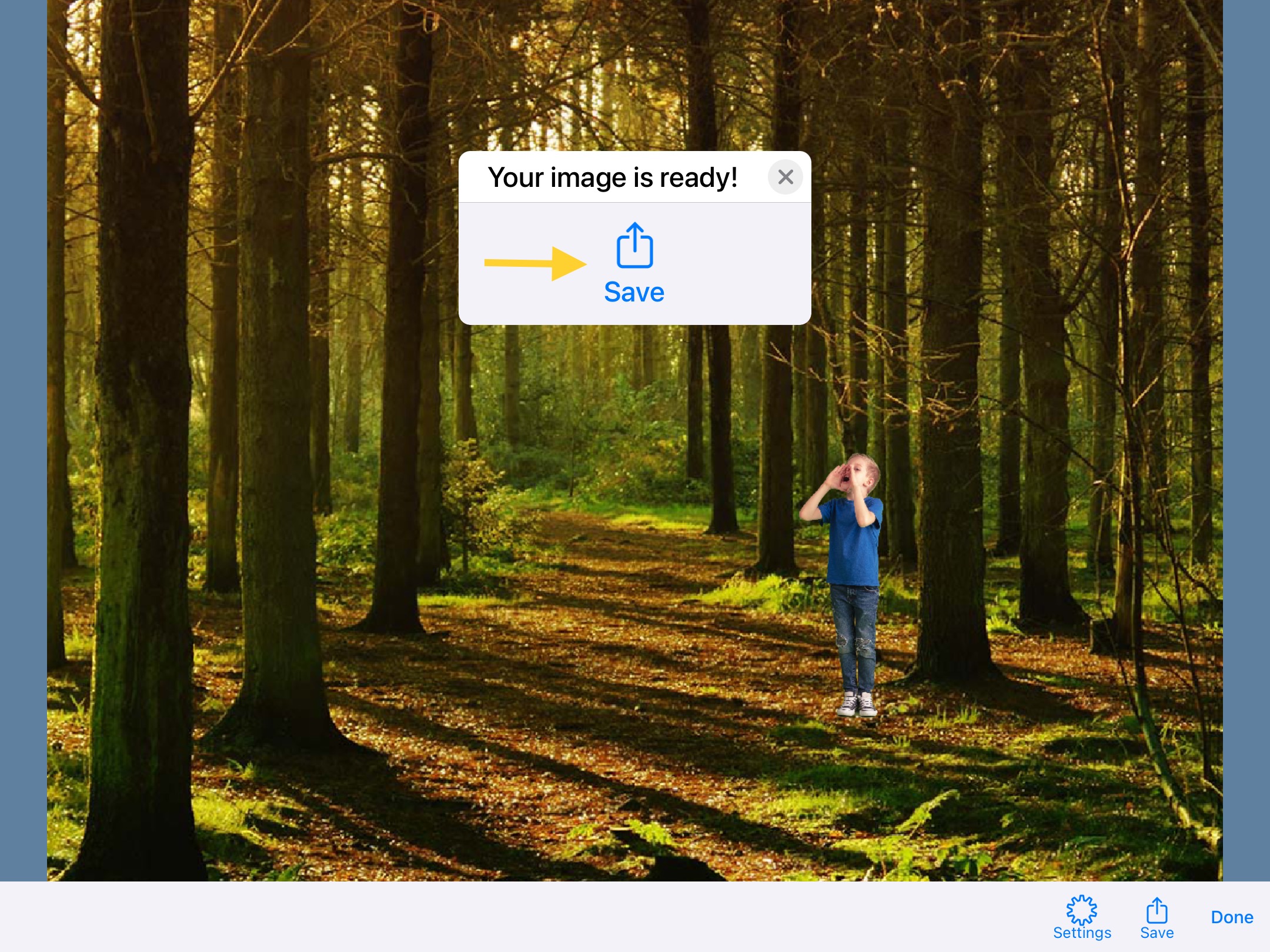 Sla je foto opSla je foto op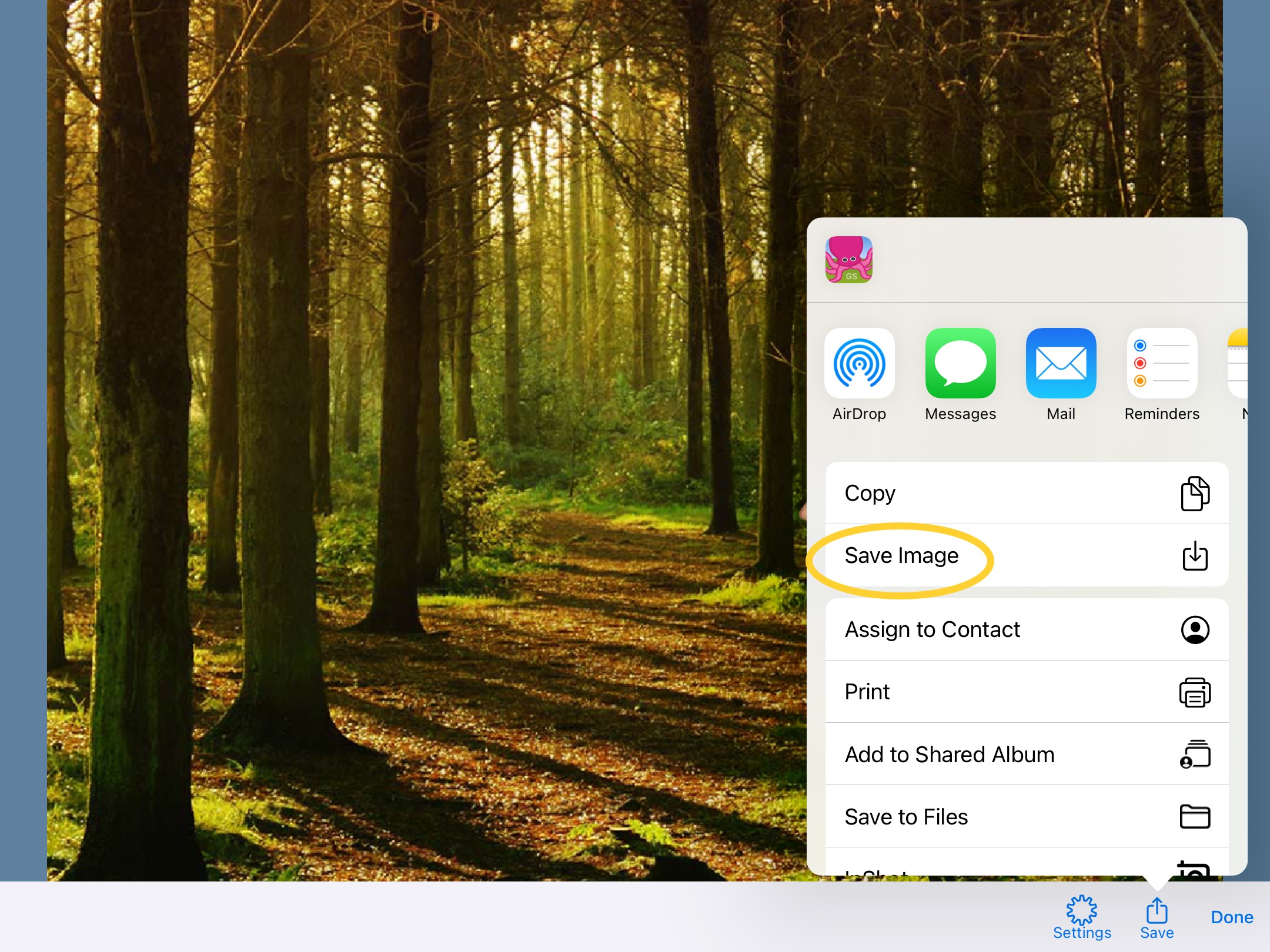 